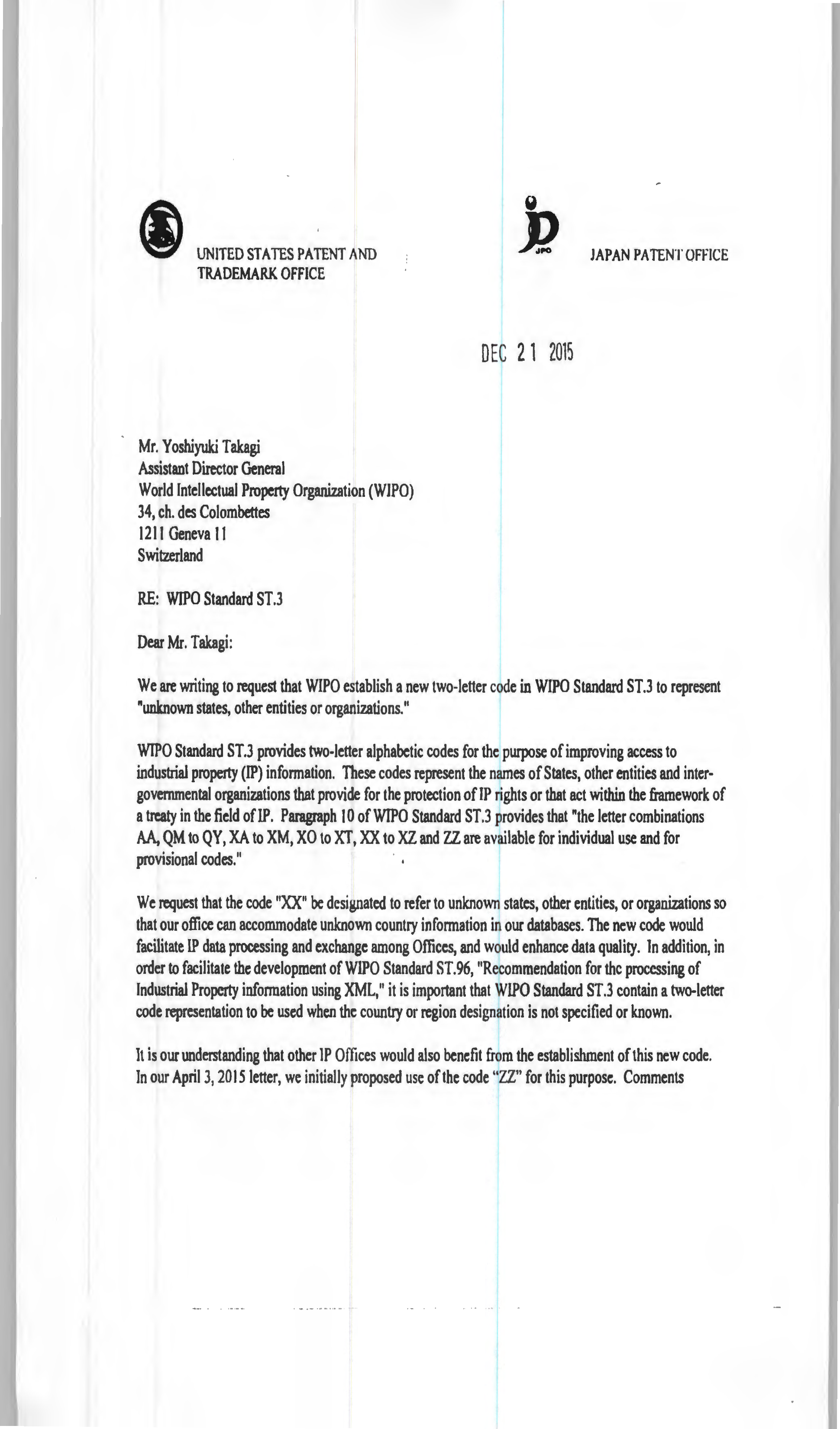 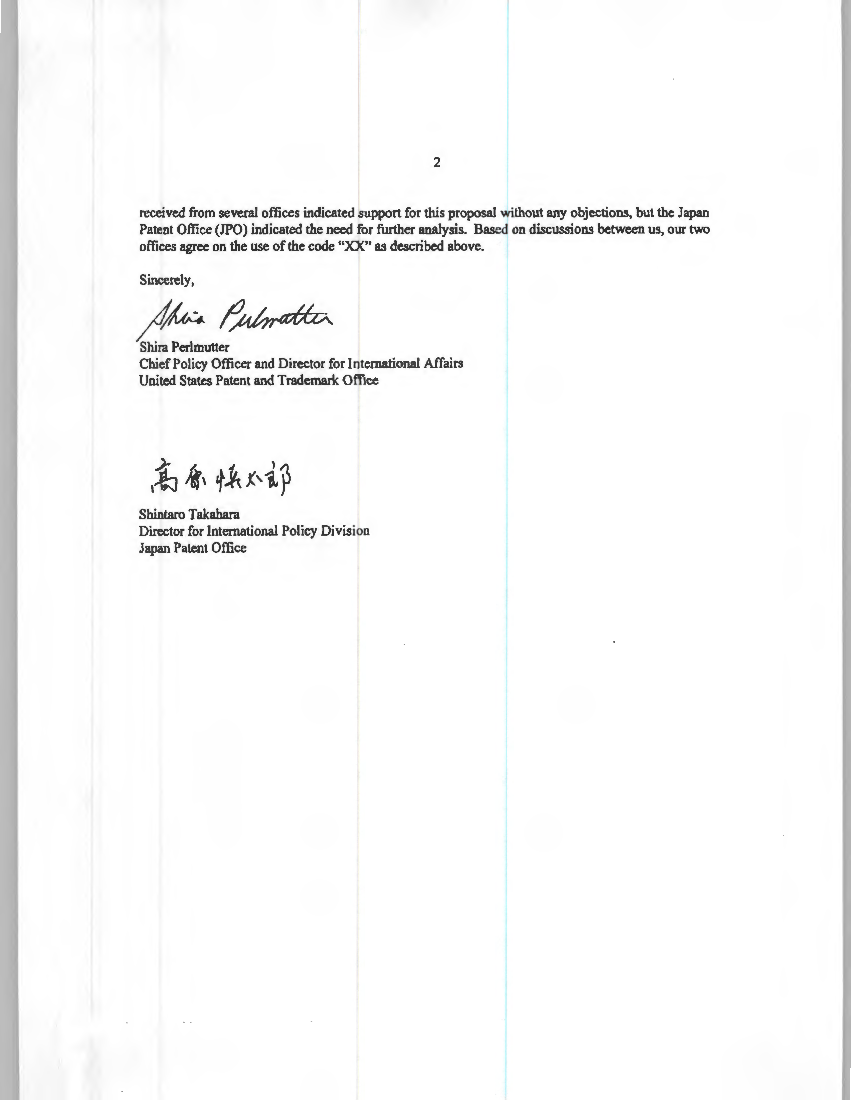 [附件和文件完]